APPLICATION PORTALWelcome to the Cancer Council SA Beat Cancer Project online application portal.The following sequence of questions will guide you through each of the steps required to submit an application.We ask that you complete all fields in the application form and address the scheme-specific selection criteria on page 4.On the final page (page 8) you will be required to upload the documentation outlined in the Funding Guidelines before you can submit the application.To assist with preparing your responses to questions in the application form, we recommend downloading a sample of the application form here.You will receive an email confirmation once your completed application has been received successfully. If you believe you have completed the application process successfully and have not received a confirmation email please contact beatcancer@sahmri.com to confirm.All other enquiries regarding this application process should be directed to beatcancer@sahmri.com.Please select the Beat Cancer Project scheme you wish	 2023 Translational Research Package to apply for: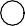 Project Title(150 characters max.)CIA Title	MrMrs Miss Ms Dr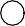 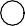 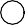 A/Prof Prof OtherPlease provide detailsCIA First NameCIA SurnameContact PhoneContact EmailGender	FemaleMale Other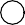 Prefer not to sayDo you identify as being of Aboriginal and/or Torres	Aboriginal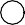 Strait Islander origin?	Torres Strait IslanderBoth Aboriginal and Torres Strait Islander Non-IndigenousPrefer not to sayCurrent employerDepartmentPostal AddressRole/appointmentWhat is your current role, professional title or		 clinical appointment (if applicable) with your currentemployer?Administering InstitutionAdministering Institution ContactResearch Office or equivalent.	(Please provide email address)Do you have any other affiliations / appointments?	Yes Noeg academic, research institute, health service providerAppointment or affiliate titleeg Post Doctoral Research Fellow, Research Associate, Adjunct ProfessorAffiliated organisationeg academic, research institute, health service provider.Will you be located in South Australia and employed by	Yes a South Australian Institution for the duration of the	No Award period?Please explain why you would not be located in South Australia/ employed by a South Australian Institution for the duration of the Award period.(50 words max.)Do any of the researchers or affiliated institutions related to this project receive support directly or indirectly from the tobacco industry?Yes No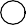 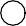 Please provide detailsPlease note: funding will not be offered for individuals or institutions that receive support directly or indirectly from, or are involved with organisations that are part of or funded by, the tobacco industry. Applicants are asked to disclose any current or recent relationship with the tobacco industry. Unless counter-evidence is supplied, such relationships will be taken as conflict of interest and render applicants ineligible.(250 words max.)Plain English Summary (250 words max.)Please provide a brief description of the overall aims and expected outcomes of the Research Project in non-technical language that could be used by the funders for promotional purposes.(250 words max.)Translation (250 words max.)Briefly describe the Research Proposal giving focus to its potential translational impact, with relevance to cancer prevention and treatment.(250 words max.)Which research spectrum category does this research application align with?Please ensure the total % breakdown = 100% across the research spectrum categories.Biomedical Research	0%	50%	100%(Place a mark on the scale above)Clinical Research	0%	50%	100%(Place a mark on the scale above)Population Health Research	0%	50%	100%(Place a mark on the scale above)Health Services Research	0%	50%	100%(Place a mark on the scale above)Total percentage across the research spectrum categories.(If >100, please adjust your % research category allocations above)Tumour ClassificationSelect the tumour classifications that are relevant to your research project. You may select more than one.All Cancers Bowel Brain Breast CervicalGynecological Head/Neck Leukaemia LiverMultiple myeloma ProstateSkin Stomach OtherOther - Please specifyDoes this research proposal address health inequities in priority areas in South Australia, including but not limited to; Aboriginal and Torres Strait Islanders, Culturally and Linguistically diverse and rural and remote areas.Yes No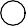 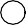 Please provide details. (250 words max.)2023 TRANSLATIONAL RESEARCH PACKAGEApplications will be assessed based on the following selection criteria, giving attention to the Objectives of the scheme.Applicants should address each of the selection criteria below in the Translational Research Package online application form, and where applicable, provide examples which best demonstrate their strength in the area, with an emphasis on the last 5 years.Note: It is suggested that applicants prepare their Selection Criteria in a word document first, before pasting into the online application form.Research Output and Leadership = 40% (1000 Words Max)Applicants should describe their current performance and future plans in relation to:demonstrated research translation outputsexpected impact and benefit of research outcomestheir ability to disseminate new knowledge to a range of stakeholdersavailability of mentoring plans for early-career researchersany development of intellectual propertyany development of commercialisation activities (this could include pharmaceuticals, diagnostic tests, medical devices, granted/or lodged patents etc.)contribution to clinical or public health policy and practice or health services development.Strength of Research Team, Collaborators and Environment to support the research = 20% (1000 Words Max) The Research Team can comprise of up to 5 Chief Investigators (including CIA). Applicants should describe:track record of team members who will directly contribute to the research including experience relating to translational researchtheir collaborative relationships with other researchers that will impact on the researchany current engagement with a South Australian Local Health Network (LHN), or future plans to engage with LHNs.existing partnerships that can impact on research translationaccess to research infrastructure and environmentopportunities for personal mentoring and career development, specifically the implementation of a formal mentoring plan within 12 months of the Fellowship commencing.Consumer and Community Engagement = 10% (500 Words Max) Applicants should describe:their track record relating to Consumer and Community engagement activities associated with health research, practice or policytheir Consumer and Community engagement strategy associated with this research proposal.Research Output and Impact (40%) (1000 words max. )Strength of Research Team, Collaborators and Environment (20%) (1000 words max. )Consumer and Community Engagement (10%) (500 words max.)What is the total amount of funding requested from the Beat Cancer Project for this application?(Please provide figure in whole dollars only - do not include symbols, commas, decimal points etc.)MATCHED FUNDINGMatched dollar-for-dollar funding must be from sources external to Cancer Council SA and SA Health. Applications that are unable to provide matched funding will not be considered. The matched funding component is essential.What is the total matched funding amount for your application?(Please provide figure in whole dollars only - do not include symbols, commas, decimal points etc.)Please list the matched funding sources belowDoes this research have any other sources of funding? Please provide details below (or 0 if not applicable).Source 1: Funding bodySource 1: Amount ($)(Please provide figure in whole dollars only - do not include symbols, commas, decimal points etc.)Source 2: Funding bodySource 2: Amount ($)(Please provide figure in whole dollars only - do not include symbols, commas, decimal points etc.)Source 3: Funding bodySource 3: Amount ($)(Please provide figure in whole dollars only - do not include symbols, commas, decimal points etc.)Source 4: Funding bodySource 4: Amount ($)(Please provide figure in whole dollars only - do not include symbols, commas, decimal points etc.)Participating InstitutionsAre there any organisations outside your employing organisation/administering institution that will be participating in the research activities?For example, Local Health Networks, Universities, other HMRIs either locally, interstate or internationally?Yes No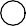 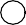 Please list the participating institutions: (50 words max.)Will ethics, compliance and/or safety approvals be required for this research?Yes NoPlease set four (4) performance milestones that relate to the successful delivery of your research projectMilestones set are not an eligibility requirement and are not scored as a part of the selection criteria. Rather, the milestones set will be used for annual progress reporting against your performance indicators if this application is successful. Milestones are to be classified by project phases that are relevant to you research proposal:PROJECT PHASE PERFORMANCE INDICATOR TIMELINEPREPARATION EG literature review, ethics approval, establishing governance EG < 3 months of commencing RECRUITMENT EG recruitment of study participants, recruitment of support staff EG < 6 months of commencing DATA COLLECTION AND ANALYSIS EG baseline data collection, audit baseline data for quality, analyse baseline data, secondary data collection, final data analysis EG ,1-3 years of commencingDISSEMINATION EG prepare paper for publication, prepare document, present to community stakeholders EG 1-3 years of commencingOTHER Include any other project deliverables that may be relevant to your project proposalMILESTONE 1Phase Preparation	 Recruitment	 Data Collection and Analysis	 Dissemination	 Other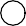 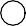 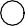 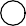 Performance indicator (50 words max.)Timeline(eg < 3 months, within 6 months)MILESTONE 2Phase Preparation	 Recruitment	 Data Collection and Analysis	 Dissemination	 Other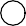 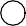 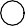 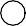 Performance indicator (50 words max.)Timeline(eg < 3 months, within 6 months)MILESTONE 3Phase Preparation	 Recruitment	 Data Collection and Analysis	 Dissemination	 Other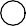 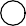 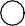 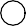 Performance indicator (50 words max.)Timeline(eg < 3 months, within 6 months)MILESTONE 4Phase Preparation	 Recruitment	 Data Collection and Analysis	 Dissemination	 OtherPerformance indicator (50 words max.)Timeline(eg < 3 months, within 6 months)Do you have a professional mentor?Yes No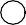 Mentor's Name:Is this relationship a part of a formalised mentoring programme, organised by your employer/institution? Or an informal mentoring relationship with a peer or colleague?Formalised mentoring programme Informal relationship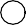 What are you top three (3) career goals?Goal 1 - Short term (12 months) (50 words max.)Goal 2 - Mid term (2-5 years) (50 words max.)Goal 3 - Long term (10 years) (50 words max.)If your application is successful, would you be interested in any mentoring opportunities through the Beat Cancer Project?Yes No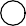 Please provide the details of three (3) professional referees.Referee 1:Full Name RelationshipOrganisation/Institution EmailReferee 2:Full Name RelationshipOrganisation/Institution EmailReferee 3:Full Name RelationshipOrganisation/Institution EmailPlease ensure all relevant documents are uploaded to support your application, including:Research ProposalResearch team CVs (Max 5, including CIA)Budget, which provides clear evidence of matched funding sources 4(A) Letter from applicant’s administering institution confirming that they:Support the application Consider the project to be compatible with the applicant’s interests, capabilities and career development needs Agree that all conditions of employment will be met by the institution 4(B) Letter from matched funding body or administering institution confirming matched funding sourcesResearch Proposal (30%)Please upload your research proposal in PDF doc format- maximum of 6 pages (including references).2. Curriculum VitaePlease provide a 2 page NHMRC-style CV for each member of the research team (maximum of 5 CIs including CIA).See page 4 of the Guidelines for more guidance.Research Team CVs to be combined into one document and uploaded in PdF format.3. BudgetPlease upload a detailed budget to support the activities outlined in the research proposal in a PDF doc format.4A. Approval letter from administering institutionPlease upload a letter from your administering institution supporting your involvement in the research acitvities proposed in this application.4B. Matched funding approvalPlease upload a letter of support from the matched funding body or administering institution, confirming the matched funding source(s) for this application.SUBMITTING YOUR APPLICATIONPrior to submitting this application form, please ensure all fields (pages 1-8) have been completed to ensure your application progresses to peer review.